FUNDAÇÃO EDUCACIONAL CLAUDINO FRANCIO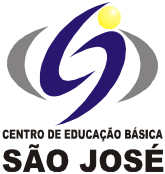 CENTRO DE EDUCAÇÃO BÁSICA SÃO JOSÉ                         Roteiro de Estudo Semanal 4º ano A Professora DilcKConteúdo Programático de 27 de julho a 01 de agostoSenhores Pais, Conforme comunicado enviado no dia 10 de julho, na próxima semana retornaremos com as aulas presenciais, seguindo o Plano de Contingência. Os alunos que já entregaram o termo na secretaria acompanharão as aulas presenciais todos os dias das 7h às 11h. Os alunos do grupo de risco ou que optarem por permanecer em casa deverão acompanhar a transmissão das aulas on-line das 7h às 11h, seguindo o Roteiro de Estudos.Este é o link FIXO para todas as aulas, todos os dias: http://meet.google.com/ais-aihc-rqpAtenciosamente,Equipe Pedagógica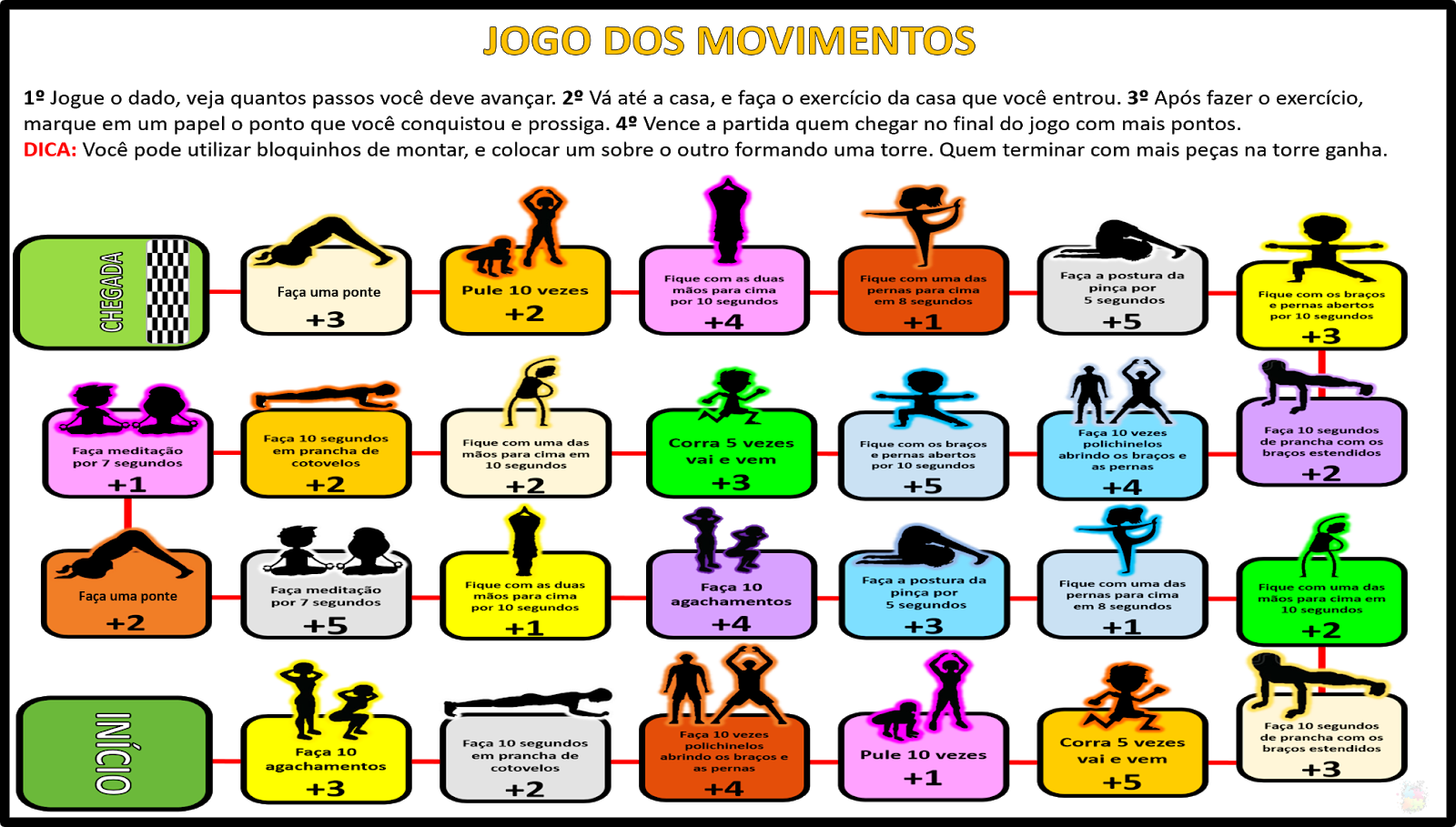 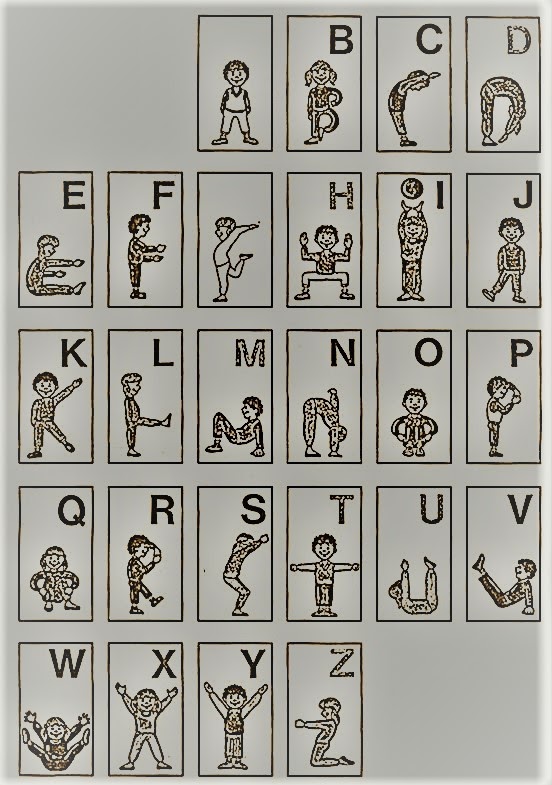                                                                                  27/07/2020                                                                                 27/07/2020                                                                                 27/07/2020HORÁRIOSEGUNDACONTEÚDOS7h – 7h50PORTUGUÊSUnidade 4 - Abram - se as cortinas…Páginas 81 à 83.7h50 – 8h40PORTUGUÊSCorreção: lição 16Vídeo: final da história “Rapto das cebolinhas”.Link - https://www.youtube.com/watch?v=H512bHOG4SgTarefa - lição 17.INTERVALOSERÁ  EM SALA DE AULA9h - 9h50HIST/GEOUnidade 2 - A chegada de grupos humanos na América.Páginas 180 à 186.9h50 -10h40EDUCAÇÃO FÍSICAAtividade: Jogo do movimentoRealização da atividade: De acordo com o tabuleiro do jogo, e a partir de um sorteio, cada aluno deverá realizar a atividade descrita na imagem, e anotar a sua pontuação. Vence o jogo quem conseguir fazer a maior pontuação.Material: Papel e caneta para anotar a sua pontuação.10h40 - 11hINGLÊS LUCIANAApostila pag. 20.28/07/202028/07/202028/07/2020HORÁRIOTERÇACONTEÚDOS7h – 7h50MATEMÁTICAAtividades em folha - fração7h50 – 8h40MATEMÁTICA Atividade de matemática.INTERVALOSERÁ  EM SALA DE AULA9h - 9h50PORTUGUÊSUnidade 4 - Abram - se as cortinas…Páginas 86 e 87.Vídeo de uma peça de teatro lambe-lambe.Link:  https://www.youtube.com/watch?v=A5S_8HwqFRw9h - 9h50PORTUGUÊSUnidade 4 - Abram - se as cortinas…Páginas 86 e 87.Vídeo de uma peça de teatro lambe-lambe.Link:  https://www.youtube.com/watch?v=A5S_8HwqFRw9h50 -10h40INGLÊS LUCIANARevisão para a prova. Material impresso.10h40 - 11hPORTUGUÊSCorreção: lição 17.Tarefa - lição 18.29/07/202029/07/202029/07/2020HORÁRIOQUARTACONTEÚDOS7h – 7h50CIÊNCIASCorreção: lição 4.7h50 – 8h40CIÊNCIASUnidade 2 - Água, manutenção da vida!Página 48 e 49.INTERVALOSERÁ  EM SALA DE AULA9h - 9h50MATEMÁTICADSOP - páginas 30 à 36.9h - 9h50MATEMÁTICADSOP - páginas 30 à 36.9h50 -10h40MATEMÁTICADSOP - páginas 30 à 36.10h40 - 11hMATEMÁTICADSOP - páginas 30 à 36.30/07/202030/07/202030/07/2020HORÁRIOQUINTACONTEÚDOS7h – 7h50MÚSICATrabalharemos compassos musicais, a partir da página 25 da apostila. 7h50 – 8h40ARTESApostila páginas 59- 61-63 O teatro e sua produção som figurino e cenário  INTERVALOSERÁ  EM SALA DE AULA9h - 9h50HIST/GEOCorreção: páginas 242 e 243.( GEO )Vídeos sobre: As grandes navegações                          As especiariasLink: https://www.youtube.com/watch?v=lS_UYBPSTds         https://www.youtube.com/watch?v=KXKnnD_gk5w9h - 9h50HIST/GEOCorreção: páginas 242 e 243.( GEO )Vídeos sobre: As grandes navegações                          As especiariasLink: https://www.youtube.com/watch?v=lS_UYBPSTds         https://www.youtube.com/watch?v=KXKnnD_gk5w9h50 -10h40HIST/GEOUnidade 2 - A chegada de grupos humanos na América.Páginas 187 à 189.10h40 - 11hPORTUGUÊS - LIMFolha 6.31/07/202031/07/202031/07/2020HORÁRIOSEXTACONTEÚDOS7h – 7h50PORTUGUÊSVideo da peça de teatro de fantoches “ Dios amigos” Link:  https://www.youtube.com/watch?v=GMW0LOkY9tU7h50 – 8h40REC AQUÁTICAAtividade: Alfabeto do movimentoRealização da atividade: De acordo com um sorteio, cada aluno irá escolher uma das letras, e todos deverão realizar o movimento correspondente.INTERVALOSERÁ  EM SALA DE AULA9h - 9h50PORTUGUÊSUnidade 4 - Abram - se as cortinas…Páginas 88 e 89.9h - 9h50PORTUGUÊSUnidade 4 - Abram - se as cortinas…Páginas 88 e 89.9h50 -10h40MATEMÁTICAUnidade 9 - Produtos da marca “Verde que te quero verde”.Páginas 141 e 142.10h40 - 11hMATEMÁTICACorreção: lição 13.Tarefa - lição  14.01/08/2020 - SÁBADO LETIVO01/08/2020 - SÁBADO LETIVO01/08/2020 - SÁBADO LETIVOHORÁRIOQUARTACONTEÚDOS7h – 7h50CIÊNCIASTRABALHO DE CIÊNCIAS - ÁGUA7h50 – 8h40CIÊNCIASTRABALHO DE CIÊNCIAS - ÁGUAINTERVALOSERÁ  EM SALA DE AULA9h - 9h50MATEMÁTICATRABALHO DE PORTUGUÊS - TEATRO. 9h - 9h50MATEMÁTICA9h50 -10h40MATEMÁTICATRABALHO DE PORTUGUÊS - TEATRO10h40 - 11hMATEMÁTICATRABALHO DE PORTUGUÊS - TEATRO